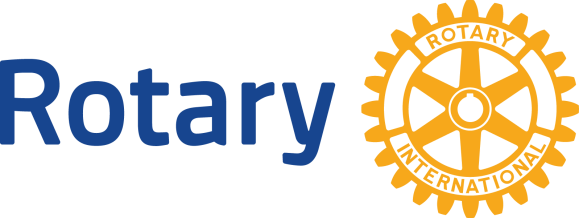 Rotary Club of Fairfield GladeClub - 3856	District 6780 – Greg Maciolek, GovernorBox 1937, Fairfield Glade, TN 38558www.ffgrotary.org Facebook:  Rotary Club of Fairfield GladeMeetingsTuesdays Legends at Druid Hills Country Club in Fairfield Glade.  Lunch starting at 11:30 a.m., Meeting 12:00 p.m. to 1 p.m.Officers   President - Deb Birdsall    President Elect – Colleen Mall   President Nominee – John Kindschi   Secretary - Mary Jane Ware   Treasurer - Bob Weber   Past President – Tessi Gilmer   Sgt at Arms – Marcie LoffredoBoard of DirectorsFuture Programs Sep. 10: Birdsall - Club Board mtg.J. Williams - Final Prep for Music FestivalSep. 17 – MJ Ware DacDB training for                   New members.Dates to Remember Sept 14  Music FestivalSept 21 RYLA Camp at Camp Nakanawa Make ups: On the web: www.rotaryeclubone.org Crossville: Wed. 6:30 AM, Crossville Breakfast Club, Cumberland Medical Center; Thur. Noon, Crossville Noon Club, Cumberland Mountain State Park  ROTA  NEWS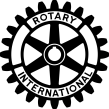 September 3, 2019   Today's ProgramGabe Powell – Army Sand Table Modeling/Census ReportLast week’s meetingLast weeks meeting was the last meeting of the first two months of this year.  We’re off to a very good start for this year with 11 new club members and 4 new Paul Harris Society members.The highlight of the meeting was the visit of District Governor Greg Maciolek escorted by his Secret Service Detail. Greg attended our Board meeting asking several questions, making some comments and suggestions.  His presentation gave us insight into his plans and goals for this year.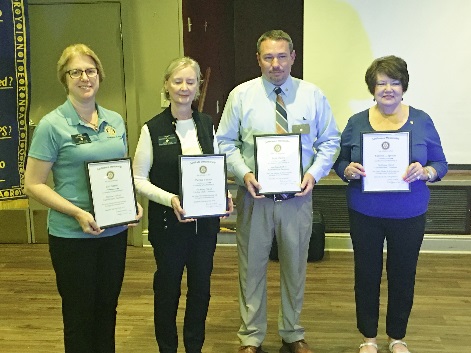 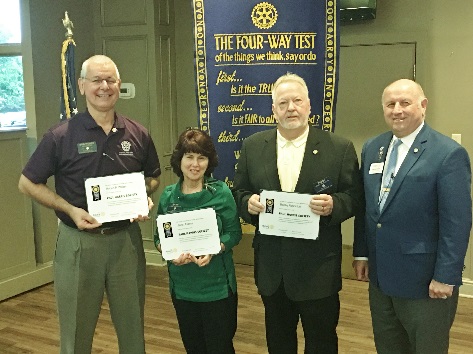           New club members.         New Paul Harris Society members.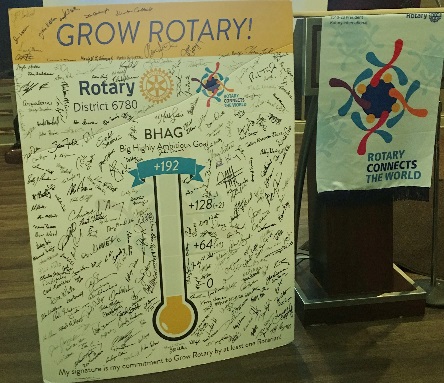 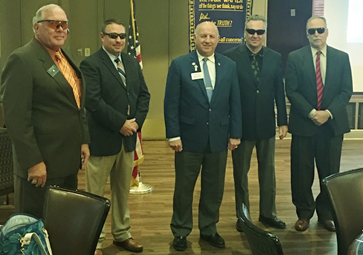  This years goal Grow Rotary.     After checking everyone, frisking                                                                   One guilty looking member and                                                      Disarming a bomb the security                                                      Detail pronounced everyone safe.      Rotary GraceWe break the bread which comes from you, and thank you     Lord for all things true.  May we, more blessed than we  deserve, live less for self and more to serve.Officers plusDoug Cooper - Service ProgramsCrystal Davis - MembershipJeff Townsend - FoundationKevin Troyana - Youth ServicesCharles Lusso – AdministrationAllen Snow – Public Image